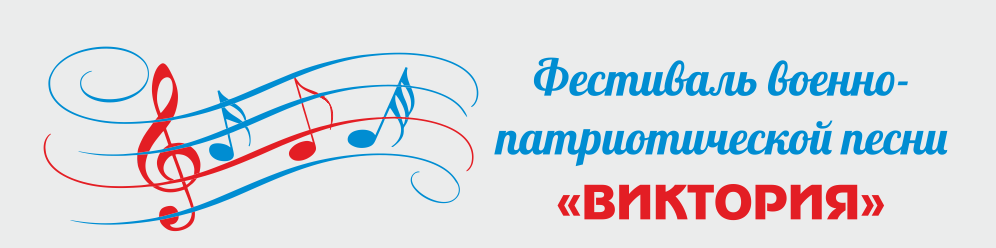 Сценарий конкурса патриотической песни«Я люблю тебя Россия» 2018г.Оформление: на колоннах цветы и шары триколор в центре растяжка с названием конкурса «Я люблю тебя Россия».
Цель: приобщение детей к героическому прошлому и настоящему своей страны через                      исполнение военно-патриотических песен с элементами строевой подготовки.Задачи: воспитание чувства патриотизма, любви к Родине, желания ее защищать, уважения к памяти погибших на полях сражений и живущим сейчас ветеранам.  За сценой:                       (на фоне музыки № 1)Россия, ты священная держава,Благословляя, веря и любя,Мы за тебя, по долгу и по праву,И по любви, мы бьемся за тебя.За то, чтоб смолк повсюду рев орудий,Чтоб хлеб и соль стояли на столе, за то,Чтоб просто радовались людиНа снова отвоеванной земле!!! 1-й ведущий: Добрый день, уважаемые участники конкурса, педагоги и члены жюри 2-й ведущий:                  Здравствуйте  гости нашего мероприятия. Мы рады приветствовать Вас на конкурсе военно-патриотической песни вместе «Я люблю тебя Россия»!!!!!Фанфары № 2             При слове «песня» что-то особенное происходит в глубине нашей души, не говоря уже о том моменте, когда мы её слушаем или поём.               1-й ведущий:       Ночью, звёзды,Вдаль плывут по синим рекам.		Утром, звёзды,Гаснут без следа.Только песня, 			Остаётся с человеком.Песня – верный друг Твой навсегда.       2-й ведущий:                  Впервые наша школа  проводит конкурс военно-патриотической песни,   песни посвященной солдату.Ах… на дворе февраль, Как жаль, что не метелят вьюги,И в школе нам тепло от ваших глаз,И рады мы приветствовать друг другаКонкурс инсценированной песниМы проводим, чтобы дань отдать,Тем, кому за наше с вами детство     	Выпала судьба повоевать.1-й ведущий:            Позади, остались трудные и волнительные будни участников конкурса, которые готовились к выступлению.2-й ведущий:            Не простой будет и работа жюри – ведь участников  много!!!!Мы ещё раз благодарим  классы,  которые принимают активное участие. А также классных руководителей и педагогов, готовивших интересные и яркие выступления.Разрешите представить жюри конкурса: (представляем по очереди)1в. Толстых Надежда Анатольевна2в. Литвинова Маргарита  Владимировна1в. ________________________________________________            2-й ведущий: Слово, для приветствия всех участников конкурса патриотической песни «Я люблю тебя Россия»  предоставляется председателю жюри Толстых Надежде Анатольевне(Передаем слово жюри)1-й ведущий: Есть у каждого, то место на земле,Что с рождения с жизнью получают!В городе, посёлке иль селеРодину, как  мать, не выбирают.2-й ведущий:Ах, Россия, родная Россия, 
В твоем имени нежность берез, 
И народные мудрость и сила, 
И сверкание утренних рос. 
Я хочу пожелать тебе счастья, 
Мирной жизни, покоя, тепла, 
Чтоб тебя не коснулось ненастье, 
Чтоб судьба твоя светлой была.Встречайте!   Учащиеся 5 класс с песней «Три танкиста» из кинофильма «Трактористы».                                            Слова     Борис Ласкин  Музыка Дмитрий и Дании Покрасс2-й ведущий:                 И так! Мы продолжаем!!!!  Под бурные аплодисменты представляем вашему вниманию конкурсантов…                                                        Встречайте!!!  Учащихся  6  класс!!! Пока выходят читаемМальчишки!!!!Вам легко не будет никогда,Правде вы подвластны, как присяге.И шагает с нами сквозь года,Эта песня долга и отваги.Песня из кинофильма «Офицеры»                                         Слова    Евгений Агранович  Музыка Рафаил Хозак  «Вечный огонь»  1-й ведущий:На ваших плечах — счастье, радость и мир, 
Огромной страны оборона. 
Слагаются песни, читают стихи, 
О людях в военных погонах. 
                                    Спасибо за солнце и пение птиц, 
                                    За чистое ясное небо, 
                                    За запах мороза, весенних цветов, 
                                    И вкус испеченного хлеба! Приглашаются  учащиеся 7 класса  для исполнения песни «Закаты алые, алые»,   Слова        Наталья Осошник                                                      Музыка     Виталий Осошник Поприветствуем наших конкурсантов1-й ведущий:                  Мы не видели войны, мы не представляем её ужаса. Но мы помним тех, кто когда-то с оружием в руках встал на защиту самого дорогого в жизни любого человека – Родины. Участники нашего конкурса не остались в стороне от великого подвига русского народа, от гнетущей боли, не затихающей с годами, от скорби в глазах тех, кого хоть как-то коснулась своим чёрным крылом Великая Отечественная война.2-й ведущий:               пока читаю, ребята готовятся      	Мы в мирное время с тобой рождены,Суровых препятствий в пути не встречали.Но эхо далекой суровой войны,Нам в песнях поры той звучали.Музыка Т. Курбанбеков, Игорь Лобанов, С. Боголюбский и слова песни Т. Курбанбекова «В руках автомат..»прозвучит для вас в исполнении учащихся 9 класса.1-й ведущий:              Хотят ли русские войны?             Спросите вы у тишины              Над ширью пашен и полей              И у берез и тополей.              Спросите вы у тех солдат,               Что под берёзами лежат,              И пусть вам скажут их сыны,               Хотят ли русские войны.                      Встречайте!!! Учащихся 8 класса  с песней «Небо славян» 2-й ведущий: Присягаешь на верность Отечеству,Исполняешь свой воинский долгОт беды защитить человечество,Наступил неизбежно твой срок.День присяги торжественно – строгий,Офицер помнит и рядовой.Пусть солдатские ваши дороги,Неизменно приводят домой.Музыка Матвея Блантера                                                     Слова  Михаила Исаковского   « Катюша» исполняют  учащиеся 2 и 4 класса.1-й ведущий:Время героев обычно ты кажешься прошлым.Главные битвы приходят из книг и кино,Главные даты отлиты в газетные строки,Главные судьбы историей стали давно.Время героев, по самому высшему правуТы подарило далеким и близким годамДоблесть и славу, и долгую добрую памятьВремя героев, а что ты оставило нам?Ты нам оставило ясное небо Отчизны,Дом и дорогу, и ласковый хлеб на столе,Ты нам оставило самое главное в жизни-Радость работы на мирной, счастливой земле.Музыка А. Ермолова,Слова М. ЗаготаС песней «Прадедушка» приглашаем на сцену учащихся 3  класс.1-й ведущий:   Как дорог мир! – На утренней заре.
Как сладостно услышать пенье птичье,
Родной простор в звенящем серебре
Весь мир наполненный  покоем и величьем!
Зачем живем? 
Чтоб сердцем сохранить
Любовь, и мир, и дружбу на планете нашей,
Чтоб счастье из реки надежды пить
Неиссякаемою полной чашей.2-й ведущий:          Подходит к своему завершению   конкурс патриотической песни, «Я люблю тебя Россия» - посвящённый празднованию Дня Защитника Отечества.1-й ведущий:           Мы с удовольствием поздравляем всех  мужчин, парней и юных защитников  с наступающим  Днём защитника Отечества. И хотим Вам пожелать:2-й ведущий:Уважаемые жюри можете подвести итоги конкурса.Слово нашему уважаемому жюри.Музыкальное сопровождение1-й ведущий:           Расставаясь хочется вам пожелать – пусть все ваши мечты сбудутся! Пусть успех всегда сопутствует вам в жизни. Ведь каждый из вас уникальная личность. А все вы вместе  мощная созидающаяся сила несущая добро процветание и развитие.2-й ведущий: Здоровья, удачи, счастья и любви, вам ! 